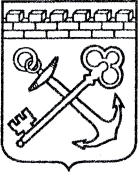 АДМИНИСТРАЦИЯ ЛЕНИНГРАДСКОЙ ОБЛАСТИКОМИТЕТ ПО СОХРАНЕНИЮ КУЛЬТУРНОГО НАСЛЕДИЯ ЛЕНИНГРАДСКОЙ ОБЛАСТИПРИКАЗ«___»____________ 2021 г.                                                     №_______________                                                                                                  Санкт-ПетербургОб отказе во включении выявленного объекта археологического наследия  «Косколово 8. Поселение» в единый государственный реестр объектов культурного наследия (памятников истории и культуры) народов Российской Федерации В соответствии со ст. ст. 9.2, 16.1, 18  Федерального закона от 25 июня 2002    № 73-ФЗ «Об объектах культурного наследия (памятниках истории и культуры) народов Российской Федерации», ч. 11 ст. 4, ч. 2 ст. 7 Областного закона                              от 25 декабря 2015 № 140-оз «О государственной охране, сохранении, использовании и популяризации объектов культурного наследия (памятников истории и культуры) народов Российской Федерации, расположенных на территории Ленинградской области», п. 2.1.1. Положения о комитете по сохранению культурного наследия Ленинградской области, утвержденного постановлением Правительства Ленинградской области от 24 декабря 2020 № 850, на основании отрицательного заключения государственной историко-культурной экспертизы, проведенной и подписанной аттестованным экспертом Тарасовым А.Ю. (приказ Министерства культуры Российской Федерации  от 17 июля 2019 № 997), п р и к а з ы в а ю:Отказать во включении выявленного объекта археологического наследия  «Косколово 8. Поселение», в связи с необоснованностью (отрицательное заключение государственной историко-культурной экспертизы) включения его в единый государственный реестр объектов культурного наследия (памятников истории и культуры) народов Российской Федерации (далее – Реестр).Исключить выявленный объект культурного наследия, указанный в п. 1 настоящего приказа, из перечня выявленных объектов культурного (археологического) наследия, расположенных на территории Ленинградской области. Направить письменное уведомление об отказе во включении в Реестр выявленного объекта культурного наследия, указанного в п. 1 настоящего приказа, собственнику выявленного объекта культурного наследия в срок, установленный действующим законодательством.Копию настоящего приказа направить в сроки, установленные действующим законодательством, в федеральный орган исполнительной власти, уполномоченный Правительством Российской Федерации на осуществление государственного кадастрового учета, государственной регистрации прав, ведение Единого государственного реестра недвижимости и предоставление сведений, содержащихся в Едином государственном реестре недвижимости, его территориальные органы. Контроль за исполнением настоящего приказа оставляю за собой.Настоящий приказ вступает в силу со дня его официального опубликования.Заместитель Председателя ПравительстваЛенинградской области – председатель  комитета по сохранению культурного наследия				          В.О. Цой